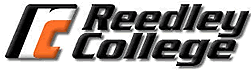 Syllabus – Spring 2023Course: 		ESL-213-53357 Intermediate Academic Reading & Writing (credit)             ESL-313-53359 Intermediate Academic Reading & Writing (noncredit)Time/ Location: 	Hybrid Units:			ESL 213: 6 units	ESL 313: 0 unitsImportant Dates:  No Classes: Jan 16 (MLK), Jan 20 (Last day drop for full refund), Jan 27 (Deadline to drop the class to avoid a “W” (withdrawal), Feb 17 (Lincoln Day), Feb 20 (Washington Day), March 10 (Deadline to drop the class to avoid a grade), April 3-7 (Spring Break)  Final Exam: Tuesday, May 16, 2023Last Day of Spring Semester: May 19, 2023Instructor:	                                        Erika Yanez                                         erika.yanez@reedleycollege.edu Zoom Availability:       		In Person Class: Tuesday 6:00PM to 7:50PM (Mandator) Room: Soc 30Zoom Live Class Meetings: Thursday 6:00PM to 7:50PM Office Hours: Thursday 6:00PM-7:30PM Zoom Room:  https://scccd.zoom.us/j/9506076741    Meeting ID: 950 607 6741Passcode: 8XTeuZResponse Time:I will usually respond within 24-48 hours (about 2 days) of the original message. If you do not receive a response within this period, please contact me again. Preferred Methods of Communication:Canvas Inbox or emailEmail: erika.yanez@reedleycollege.edu What you need for this course:  Daily internet access This class has a course reader for class work and homework. We will also use Canvas for homework and to see your class progress. This high-intermediate class moves fast! Be prepared to visit Canvas and your course reader at least three times per week.  Daily access to email The easiest email account to use is your RC account. You can use another address if you add that email account to your Canvas profile.  Textbook? Uprising by Margaret-Peterson-Haddix, ISBN-13 978-1416911722There is also a course reader that you need to purchase at the bookstore. All other class material will be posted on Canvas.You can buy the novel on Amazon for $9.99 or through the Reedley College bookstore.DESCRIPTION: ESL 213 is an integrated reading and writing course designed for multilingual students todevelop academic literacy skills at the intermediate level. Students strengthen their knowledge of anacademic paragraph and develop basic essays. Students learn and apply reading and language strategiesthat prepares them to be independent learners. Successful completion of this course will preparestudents for ESL 214 or ESL 314.SUBJECT PREREQUISITES: Successful completion of English as a Second Language 264 or English as a Second Language 265RE and 265WR or placement through an approved multiple-measure process.REPEATABILITY: ESL 213 may not be repeated after successful completion. ESL 313 is repeatable after successful completion.COURSE OBJECTIVES: In the process of completing this course, students will:1. write summaries, reactions, reports, and personal responses to texts.2. read book-length works of fiction and non-fiction.3. relate prior knowledge to new information presented in intermediate texts.4. recognize vocabulary with the aid of context clues, including morphological and syntacticinformation with dictionary support.5. identify main ideas and supporting details.6. discuss relevance of text to self and others.7. apply reading strategies appropriate for the task.8. use standard English spelling, punctuation, and capitalization.9. follow accepted English writing conventions.10. employ the writing process to write academic paragraphs and essays using basic rhetoricalstyles.11. utilize a variety of sentence structures.12. write basic academic essays with a clear beginning, middle and end.13. peer- and self-edit writing assignments before final editing.14. demonstrate command of core vocabulary and idioms.COURSE OUTCOMES: Upon completion of this course, students will be able to:1. write a basic timed essay at the high-intermediate level2. write multiple-draft basic academic essays at the high-intermediate level3. understand and analyze concepts in high-intermediate textsGRADING: This is a pass / no pass course. Current grades will be available to students throughout thesemester on Canvas. Final grades will be calculated as follows:Pass (P)≥70%;No Pass (NP)<70%TIMED WRITING/EXAMS: The date for exams will be announced in advance. Exams will be timed and submitted automatically once the time is complete. You will not be allowed to make changes to your exams/timed writing after that. Timed writings will focus on your ability to construct a basic paragraph/essay. Exams will focus on content from the textbook and chapter book. PRIVACY: Your work done in this class may be read by other students in this and future classes. This may include exchanging and reading papers for the purpose of review. Choose writing topics that you are willing for others to read. Your class work will not be private.CHEATING AND PLAGIARISM: You will receive no credit for an assignment or exam if in the opinion of the instructor you have cheated or plagiarized. You may be reported to the college for academic dishonesty. Cheating is the act or attempted act of taking an examination or performing an assigned, evaluated task in a fraudulent or deceptive manner, such as having improper access to answers, in an attempt to gain an unearned academic advantage. Cheating may include, but is not limited to, copying from another’s work, supplying one’s work to another, giving or receiving copies of examinations without an instructor’s permission, using or displaying notes or devices inappropriate to the conditions of the examination, allowing someone other than the officially enrolled student to represent the student, or failing to disclose research results completely. Plagiarism is a specific form of cheating: the use of another’s words or ideas without identifying them as such or giving credit to the source. Plagiarism may include, but is not limited to, failing to provide complete citations and references for all work that draws on the ideas, words, or work of others, failing to identify the contributors to work done in collaboration, submitting duplicate work to be evaluated in different courses without the knowledge and consent of the instructors involved, or failing to observe computer security systems and software copyrights. Incidents of cheating and plagiarism may result in any of a variety of sanctions and penalties, which may range from a failing grade on the particular examination, paper, project, or assignment in question to a failing grade in the course, at the discretion of the instructor and depending on the severity and frequency of the incidents. Reedley College Catalog CLASS PARTICIPATION: Your active participation in class is important for not only you but also your classmates. You are expected to complete assignments and activities on time with your homework complete, and actively engage in discussion boards and Zoom meetings. If you fall behind, you are still responsible for the homework and activities that went on in your absence. Contact a classmate or your teacher for assignments so you can be prepared for the next class. TIME COMMITMENT: To succeed in this class, you need to spend time studying outside of class. This class is a 6-unit course. Students are expected to do 2-hours out-of-class student work per unit. This would mean a minimum of 18 hours of work for this class per week in some combination of class/instructional time and independent time.  All assignments will be completed on Canvas, and you can apply to rent a laptop for the semester if necessary. You can also use your own computer or tablet. ACCOMMODATIONS FOR STUDENTS WITH DISABILITIES: If you have a verified need for an academic accommodation or materials in alternate media (i.e., Braille, large print, electronic text, etc.) per the Americans with Disabilities Act (ADA) or Section 504 of the Rehabilitation Act, please contact the instructor as soon as possible. OTHER POLICIES:Attendance and Drop Policy Anyone who does not participate in the discussion board in Week 1 may be dropped from the course. However, if you do not plan to continue in the class, it is your responsibility to drop on Web advisor by the final drop date or you may receive a failing grade. Also, if you do not submit an assignment for a cumulative of two weeks and do not contact me, you could be dropped from the course. Late Work Policy Classroom and lab assignments are due by midnight on the date due unless stated otherwise. All assignments will be turned in electronically. Late work will receive a maximum of 60% to 70% credit. If you miss an assignment or are late, you can make up the points with extra credit, which will be posted towards the end of the class. CATEGORIESWEIGHTMultiple-draft Paragraphs and Essays60%Timed Writing10%Assignments20%Exams10%